109學年度高級中等學校特色招生專業群科甄選入學術科測驗內容審查表評量標準：1.鋸切線需平直，歪斜超過0.5mm以上扣1分，超過1.0mm以上扣2分，扣完為止。2.橫鋸切不可斷裂，每一斷裂處扣1分。學校名稱國立花蓮高級農業職業學校國立花蓮高級農業職業學校國立花蓮高級農業職業學校術科測驗日期109年4月25日(六)科班森林科(農業群特色班)術科測驗項目1.動植物識別能力  2.基礎木工能力1.動植物識別能力  2.基礎木工能力1.動植物識別能力  2.基礎木工能力術科命題規範命題原則分析與九年一貫課程聯接性分析命題原則分析與九年一貫課程聯接性分析命題原則分析與九年一貫課程聯接性分析術科測驗內容及試題範例一、測驗內容：(一)動植物識別能力   (二)基礎木工能力二、測驗材料與工具：(一) 考場提供：鉛筆、30cm鋼尺、直角尺、縱切鋸、橫切鋸。(二) 考生自備(參考)：筆試識別作答用文具、上述30cm鋼尺、直                      角尺、手鋸等亦可自備個人熟悉之工具。測驗時間：100分鐘(A.動植物識別能力40分鐘、B.基礎木工能力60分鐘)。四、試題範例：動植物識別能力： 本測驗擬了解學生對於動植物外型與特徵判別之能力。測驗範圍由本科參考林務局公告之保育類野生動物名錄及文化資產保存法公告之珍稀植物，以及全台各地普遍出現之校園鄉土綠化樹木，篩選共計30種進行判識考試。以PowerPoint投影方式進行鑑別動物名稱，每題作答時間為60秒，題目共30題，測驗時間含準備與試題說明時間總共40分鐘。試題範例如下：基礎木工能力：    本測驗擬了解學生對於讀尺數值刻度判定及基礎手工具操作之能力與安全認知；依照圖例說明後為運用手工具依照規訂尺寸進行鋸切測驗。時間共計1小時，其中試題說明與示範時間10分鐘，測驗實作時間為50分鐘。所需手工具由本校提供，考生亦可自備。試題範例如下：一、測驗內容：(一)動植物識別能力   (二)基礎木工能力二、測驗材料與工具：(一) 考場提供：鉛筆、30cm鋼尺、直角尺、縱切鋸、橫切鋸。(二) 考生自備(參考)：筆試識別作答用文具、上述30cm鋼尺、直                      角尺、手鋸等亦可自備個人熟悉之工具。測驗時間：100分鐘(A.動植物識別能力40分鐘、B.基礎木工能力60分鐘)。四、試題範例：動植物識別能力： 本測驗擬了解學生對於動植物外型與特徵判別之能力。測驗範圍由本科參考林務局公告之保育類野生動物名錄及文化資產保存法公告之珍稀植物，以及全台各地普遍出現之校園鄉土綠化樹木，篩選共計30種進行判識考試。以PowerPoint投影方式進行鑑別動物名稱，每題作答時間為60秒，題目共30題，測驗時間含準備與試題說明時間總共40分鐘。試題範例如下：基礎木工能力：    本測驗擬了解學生對於讀尺數值刻度判定及基礎手工具操作之能力與安全認知；依照圖例說明後為運用手工具依照規訂尺寸進行鋸切測驗。時間共計1小時，其中試題說明與示範時間10分鐘，測驗實作時間為50分鐘。所需手工具由本校提供，考生亦可自備。試題範例如下：一、測驗內容：(一)動植物識別能力   (二)基礎木工能力二、測驗材料與工具：(一) 考場提供：鉛筆、30cm鋼尺、直角尺、縱切鋸、橫切鋸。(二) 考生自備(參考)：筆試識別作答用文具、上述30cm鋼尺、直                      角尺、手鋸等亦可自備個人熟悉之工具。測驗時間：100分鐘(A.動植物識別能力40分鐘、B.基礎木工能力60分鐘)。四、試題範例：動植物識別能力： 本測驗擬了解學生對於動植物外型與特徵判別之能力。測驗範圍由本科參考林務局公告之保育類野生動物名錄及文化資產保存法公告之珍稀植物，以及全台各地普遍出現之校園鄉土綠化樹木，篩選共計30種進行判識考試。以PowerPoint投影方式進行鑑別動物名稱，每題作答時間為60秒，題目共30題，測驗時間含準備與試題說明時間總共40分鐘。試題範例如下：基礎木工能力：    本測驗擬了解學生對於讀尺數值刻度判定及基礎手工具操作之能力與安全認知；依照圖例說明後為運用手工具依照規訂尺寸進行鋸切測驗。時間共計1小時，其中試題說明與示範時間10分鐘，測驗實作時間為50分鐘。所需手工具由本校提供，考生亦可自備。試題範例如下：術科評量規範農林業相關動植物識別，呈現學生對農業類科基礎植物或動物等相關材料（含資材）之涉略知識的廣度與正確性熟練度。動手操作與實作能力，呈現學生對於基礎量尺及木工工具準確與安全操作能力。書面資料與面試呈現學生對農業群學習動機、相關職場技術領域背景之表現向度。農林業相關動植物識別，呈現學生對農業類科基礎植物或動物等相關材料（含資材）之涉略知識的廣度與正確性熟練度。動手操作與實作能力，呈現學生對於基礎量尺及木工工具準確與安全操作能力。書面資料與面試呈現學生對農業群學習動機、相關職場技術領域背景之表現向度。農林業相關動植物識別，呈現學生對農業類科基礎植物或動物等相關材料（含資材）之涉略知識的廣度與正確性熟練度。動手操作與實作能力，呈現學生對於基礎量尺及木工工具準確與安全操作能力。書面資料與面試呈現學生對農業群學習動機、相關職場技術領域背景之表現向度。術科測驗評分標準評分標準：動植物識別：共30題，答對1題得2分，共60分，錯別字與注音扣1分，扣完為止不倒扣。佔術科總分60%基礎木工實作：滿分100分，依照評分表給分。評分表評分項目包含：技能部份佔85%，情意部份部份佔15%佔術科總分40%測驗方式：動植物識別：於本校規定之試場以PowerPoint投影後，考生鑑別動植物後進行作答。基礎木工實作：於本校規定之試場利用木工桌含木工虎鉗進行畫線與鋸切操作。識別題庫及評分標準表將於測驗前一個月，109年3月25日(星期三)公告於本校網頁。評分標準：動植物識別：共30題，答對1題得2分，共60分，錯別字與注音扣1分，扣完為止不倒扣。佔術科總分60%基礎木工實作：滿分100分，依照評分表給分。評分表評分項目包含：技能部份佔85%，情意部份部份佔15%佔術科總分40%測驗方式：動植物識別：於本校規定之試場以PowerPoint投影後，考生鑑別動植物後進行作答。基礎木工實作：於本校規定之試場利用木工桌含木工虎鉗進行畫線與鋸切操作。識別題庫及評分標準表將於測驗前一個月，109年3月25日(星期三)公告於本校網頁。評分標準：動植物識別：共30題，答對1題得2分，共60分，錯別字與注音扣1分，扣完為止不倒扣。佔術科總分60%基礎木工實作：滿分100分，依照評分表給分。評分表評分項目包含：技能部份佔85%，情意部份部份佔15%佔術科總分40%測驗方式：動植物識別：於本校規定之試場以PowerPoint投影後，考生鑑別動植物後進行作答。基礎木工實作：於本校規定之試場利用木工桌含木工虎鉗進行畫線與鋸切操作。識別題庫及評分標準表將於測驗前一個月，109年3月25日(星期三)公告於本校網頁。基礎木工測驗-鋸切試題評分表基礎木工測驗-鋸切試題評分表基礎木工測驗-鋸切試題評分表基礎木工測驗-鋸切試題評分表基礎木工測驗-鋸切試題評分表基礎木工測驗-鋸切試題評分表基礎木工測驗-鋸切試題評分表評量項目參考標準部位數實測值配分配分得分壹、技能部分小計85小計85一、縱鋸切   25   25 1.正面平直5 2 2 2.頂面平直5 1.5 1.5 3.背面平直5 1.5 1.5二、橫鋸切   60   60 1.正面平直15 2 2 2.頂面平直15 1 1 3.背面平直15 1 1 4.有無斷裂平直貳、情意部分小計15小計15一、能保持工作環境清潔 10 10二、工作中穿著規定工作服裝 5 5合計100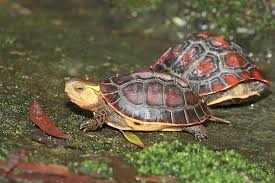 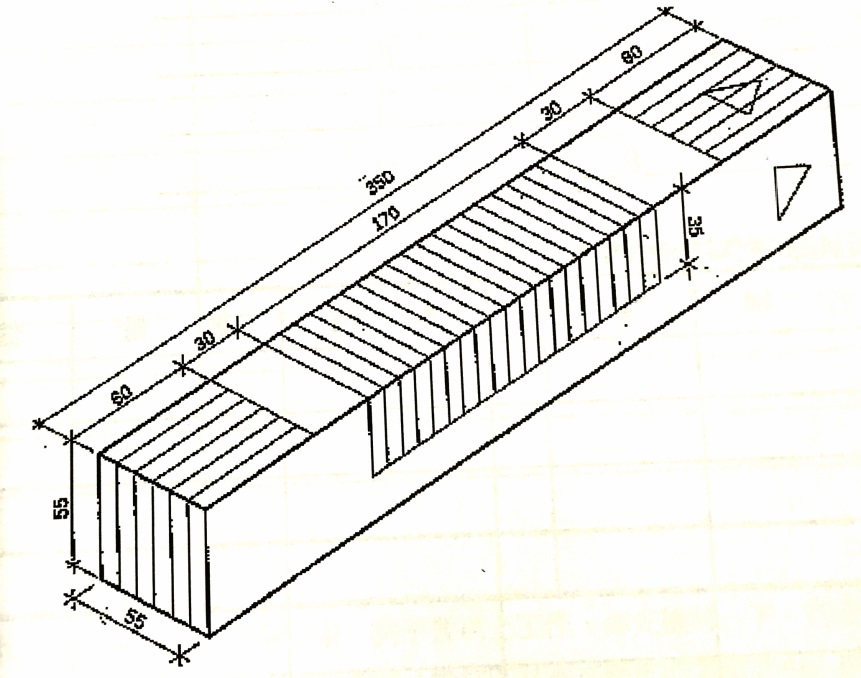 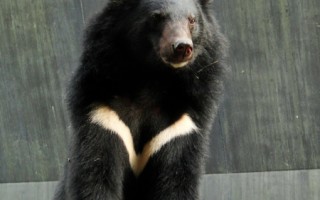 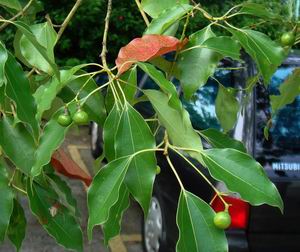 